Hajdúbagosi Polgármesteri Hivatal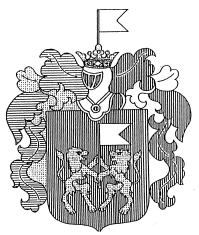 Cím: 4273 Hajdúbagos Nagy u. 101.Tel: (52) 567-212 Fax: (52) 374-018E-mail: hajdubagos@gmail.com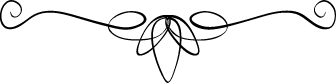 Érkezett:FORMANYOMTATVÁNYa rendszeres gyermekvédelmi kedvezmény megállapításához és felülvizsgálatához (A lap), valamint a hátrányos, halmozottan hátrányos helyzet fennállásának megállapításához (B lap)A) lap
Alulírott kérem, hogy gyermekem, gyermekeim részére/részemre (a megfelelő aláhúzandó) rendszeres gyermekvédelmi kedvezményre való jogosultságot megállapítani szíveskedjenek.I) Személyi adatok1. A kérelmező személyre vonatkozó adatok:Neve:...................................................................................................................................................Születési neve: ..................................................................................................................................Anyja neve: ........................................................................................................................................Születés helye, ideje: .........................................................................................................................Lakóhely: …………   irányítószám ................................................................................... település.............................................. utca/út/tér ........... házszám ........ épület/lépcsőház ......... emelet, ajtóTartózkodási hely: …….. irányítószám ............................................................................. település.............................................. utca/út/tér ............ házszám ......... épület/lépcsőház ....... emelet, ajtó (A lakóhely és a tartózkodási hely megadásakor a lakcímnyilvántartásba bejelentett lakóhelyet, tartózkodási   helyet kell feltüntetni)Társadalombiztosítási Azonosító Jele (TAJ): ………………………………………………………Állampolgársága: …………………………………………………………………...……………. (Nem magyar állampolgár esetén fel kell tüntetni, ha a     személy bevándorolt, letelepedett, oltalmazott vagy menekült jogállású.)Telefonszám (nem kötelező megadni): .............................................................................................   E-mail cím (nem kötelező megadni): ..............................................................................................
2. A kérelmezővel a kérelem benyújtásának időpontjában közös háztartásban élő közeli hozzátartozók száma:……………..……..fő
3. A kérelem benyújtásának időpontjában a kérelmezővel közös háztartásban élő (egy lakásban együtt lakó, ott bejelentett lakóhellyel vagy tartózkodási hellyel rendelekző), az egy főre jutó jövedelem számítása szempontjából figyelembe vehető közeli hozzátartozók (gondozó család) adatai:3/A táblázat:3/B táblázat (a 3/B táblázatot kell kitölteni, ha a jogosultság megállapítását nagykorú gyermek, saját jogán kérelmezi!):Megjegyzés:
1. A 3/A táblázat 2. pontjában a táblázat 1. és 3. pontjába nem tartozó, a Polgári Törvénykönyvről szóló 2013. évi V. törvény Negyedik Könyve alapján a szülő vagy házastársa által eltartott rokont kell feltüntetni. 2. A 3/A és 3/B táblázat 3. pontjában a 20 évesnél fiatalabb, önálló keresettel nem rendelkező gyermeket; a 23 évesnél fiatalabb, önálló keresettel nem rendelkező, nappali tagozaton középfokú tanulmányokat folytató gyermeket; a 25 évesnél fiatalabb, önálló keresettel nem rendelkező, felsőoktatási intézmény nappali tagozatán tanulmányokat folytató gyermeket; továbbá korhatárra tekintet nélkül a tartósan beteg, illetve súlyosan fogyatékos gyermeket kell feltüntetni. Gyermekeken a kérelmező szülő vér szerinti, örökbe fogadott, valamint a házastárs és az élettárs gyermekeit egyaránt érteni kell.3. A 3/A és 3/B táblázat „Állampolgársága” oszlopában a nem magyar állampolgár esetén fel kell tüntetni azt is, ha a személy bevándorolt, letelepedett, oltalmazott, vagy menekült jogállású.4. A rendszeres gyermekvédelmi kedvezményre való jogosultság első alkalommal történő megállapítása esetén az intézményi gyermekétkeztetés biztosítása céljából az alábbi gyermek(ek) vonatkozásában kérem a jogerős határozat egy példányának megküldését az ellátást biztosító intézmény részére:Megjegyzés: A rendszeres gyermekvédelmi kedvezményben részesülő bölcsődés, óvodás, 1-8. évfolyamon nappali rendszerű iskolai oktatásban részt vevő, fogyatékos gyermek számára nappali ellátást nyújtó, a szociális igazgatásról és szociális ellátásokról szóló 1993. évi III. törvény hatálya alá tartozó intézményben elhelyezett 0-14 éves korú gyermek számára az étkeztetést térítésmentesen kell biztosítani. Továbbá a rendszeres gyermekvédelmi kedvezményben részesülő 1-8. évfolyamon felül nappali rendszerű iskolai oktatásban részt vevő tanuló számára, amennyiben az intézményben étkezést is igénybe vesz, 50%-os térítési díj kedvezményt kell biztosítani [a gyermekek védelméről és a gyámügyi igazgatásról szóló 1997. évi XXXI. törvény 21/B. § (1) bekezdés a) pont aa) alpontja, b) pont ba) alpontja, c) pontja és (2) bekezdés a) pontja].5. Kijelentem, hogy gyermeke(i)met egyedülállóként gondozom, gyermekem tartósan beteg, illetve súlyosan fogyatékos, a nagykorúvá vált gyermek a 3/A és 3/B táblázat 3. pontjához kapcsolódó megjegyzésben foglalt feltételeknek megfelel, a kiskorú gyermek, gyermekek családbafogadó gyámul rendelt hozzátartozója vagyok.      (Aktuális rész x-szel jelölendő!)6. [Kizárólag az 5. d) pont bejelölése esetén kitöltendő!]6/a. Alulírott, mint a kiskorú gyermek családbafogadó gyámként kirendelt hozzátartozója, kijelentem, hogy□ nyugellátásban,□ megváltozott munkaképességű személyek ellátásában (például rokkantsági ellátás, rehabilitációs ellátás),□ korhatár előtti ellátásban,□ szolgálati járandóságban,□ táncművészeti életjáradékban,□ átmeneti bányászjáradékban,□ időskorúak járadékában, vagy□ a nyugdíjszerű rendszeres szociális ellátások emeléséről szóló jogszabály hatálya alá tartozó ellátásban részesülök. (A megfelelő rész jelölendő, a folyósítást igazoló irat csatolandó!)6/b. A gyám és a gyámság alá helyezett gyermek, gyermekek közti rokonsági fok: ................................6/c. A gyámrendelés oka: ..........................................................................................................................6/d. A gyámrendelő hatóság megnevezése és a gyámrendelő határozat iktatószáma: ..................................................................................................................................................................................................6/e. Alulírott gyám, a gyermek, gyermekek tartására kötelezett vagyok, mert tartási kötelezettségemet jogerős bírósági döntés kimondja, vagy a gyermek, gyermekek szülei nem élnek, vagy a gyermek, gyermekek szülei a gyermek, gyermekek tartására nem képesek, mert:........................................................................................................................................................................................................................................................................................................................................(A megfelelő rész jelölendő, kitöltendő!)II) Jövedelmi adatokEgy főre jutó havi családi nettó jövedelem (ügyintéző tölti ki!): ............................................................ Ft/hó.Megjegyzés: A kérelemhez mellékelni kell a jövedelemnyilatkozat 1-6. pontjában feltüntetett jövedelmek valódiságának igazolására szolgáló iratokat, kivéve a családi pótlék és a GYES igazolását, amennyiben azt nem munkáltatói kifizetőhely folyósítja, valamint a GYET és a fogyatékossági támogatás (FOT) igazolását.III) Vagyoni adatokIngatlanok1. Lakástulajdon és lakótelek-tulajdon (vagy állandó, illetve tartós használat): Címe:................................................. város/község ................................................... út/utca ............. hsz., 
Alapterülete: .................... m2, tulajdoni hányad ................., a szerzés ideje: ...................... év. 
Becsült forgalmi érték: ........................Ft. 2. Üdülőtulajdon és üdülőtelek-tulajdon (vagy állandó, illetve tartós használat):Címe: .................................................................. város/község ............................................ út/utca ......... hsz., Alapterülete: ................... m2, tulajdoni hányad .................., a szerzés ideje: .................. év. 
Becsült forgalmi érték: .................... Ft.3. Egyéb, nem lakás céljára szolgáló épület-(épületrész-)tulajdon (vagy állandó használat) megnevezése (zártkerti építmény, műhely, üzlet, műterem, rendelő, garázs stb.): Címe:……...................................... város/község ........................................ út/utca ……...... hsz., Alapterülete: .................... m2, tulajdoni hányad ...................., a szerzés ideje: ……......... év. 
Becsült forgalmi érték: ............................ Ft.4. Termőföldtulajdon (vagy állandó használat) megnevezése: ......................................................... Címe:........................................................... város/község ...................................... út/utca .......... hsz., Alapterülete: ................ m2, tulajdoni hányad .................., a szerzés ideje: ................. év. 
Becsült forgalmi érték: ............................. Ft.Egyéb vagyontárgyak5. Gépjárműa) személygépkocsi: ............................................ típus: ................................., rendszám: .........................., a szerzés ideje, valamint a gyártás éve: ........................ év. Becsült forgalmi érték: ..................................... Ft.b) tehergépjármű, autóbusz, motorkerékpár, vízi- vagy egyéb jármű: ............................ típus: ....................., rendszám (rendszám nélküli gépek esetén a gyártási vagy azonosító számot kell feltüntetni): ....................., a szerzés ideje, valamint a gyártás éve: ......................... év. Becsült forgalmi érték: ................................. Ft.Összes vagyontárgy (Ügyintéző tölti ki!)6. A gondozó család összes vagyonának becsült forgalmi értéke (1.+2.+3.+4.+5.): ..................................... Ft. Egy főre jutó forgalmi érték: ..................................... Ft.Megjegyzés:Ha a kérelmező vagy közeli hozzátartozója bármely vagyontárgyból egynél többel rendelkezik, akkor a vagyonnyilatkozat megfelelő pontját a vagyontárgyak számával egyezően kell kitölteni. Ingatlan becsült forgalmi értékként az ingatlannak a településen szokásos forgalmi értékét kell feltüntetni. Gépjármű, termelő- és munkaeszköz becsült forgalmi értékként a jármű, illetve termelő- és munkaeszköz kora és állapota szerinti értéket kell feltüntetni.Egyéb nyilatkozatokFelelősségem tudatában kijelentem, hogya) életvitelszerűen a lakóhelyemen/ a tartózkodási helyemen élek (a megfelelő rész aláhúzandó, azzal, hogy ezt a nyilatkozatot csak abban az esetben kell megtenni, ha bejelentett lakó- és tartózkodási hellyel is rendelkezik),b) településszintű lakóhellyel rendelkezem (akkor kell aláhúzni, ha lakóhelyeként a polgárok személyi adatainak és lakcímének nyilvántartásában a bejelentett település neve (a fővárosban a kerület megjelölése) szerepel; ebben az esetben az „I. Személyi adatok” pont 1. alpontjában a tartózkodási hely rovatban azt a címet kell feltüntetni, ahol bejelentés nélkül, életvitelszerűen tartózkodik),c) a közölt adatok a valóságnak megfelelnek.Tudomásul veszem, hogy a kérelemben közölt jövedelmi adatok valódiságát a gyermekek védelméről és a gyámügyi igazgatásról szóló 1997. évi XXXI. törvény 131. § (5) bekezdése alapján a hatáskört gyakorló szerv - a Nemzeti Adó- és Vámhivatal hatáskörrel és illetékességgel rendelkező adóigazgatósága útján - ellenőrizheti.Hozzájárulok a kérelemben szereplő adatoknak a szociális igazgatási eljárás során történő felhasználásához.Az eljárás megindításáról külön értesítést nem kérek. Kijelentem, hogy a rendszeres gyermekvédelmi kedvezmény megállapítása iránti kérelmemnek teljes egészében helyt adó döntés elleni fellebbezési jogomról lemondok. (Nemleges válasz esetén kérjük a szövegrészt áthúzással törölni!)Kelt: Hajdúbagos, …………év …….…………..hó …………….nap......................................................................
                                                  szülő / családbafogadó gyám / nagykorúvá vált gyermek aláírásaB) lapHátrányos, halmozottan hátrányos helyzet megállapításáhozAlulírott kérem a gyermekem, gyermekeim/a gyámságom alá helyezett gyermek részére/részemre (a megfelelő aláhúzandó) a hátrányos, halmozottan hátrányos helyzet fennállásának megállapítását1. NYILATKOZAT iskolai végzettségről (A nyilatkozat megtétele önkéntes! Amennyiben a szülői felügyeleti jogot a gyermeket együtt nevelő mindkét szülő gyakorolja mindkét szülőnek külön-külön nyilatkoznia kell!)Kijelentem, hogy a kérelem benyújtásának időpontjában legfeljebb alapfokú iskolai végzettséggel   rendelkezem. (x-szel jelölendő!)…………………………………………..                             ………………………………………..    szülő/családbafogadó gyám aláírása		                                                      szülő aláírása2. A GYERMEK (NAGYKORÚVÁ VÁLT GYERMEK) BÖLCSŐDÉJÉRE, NEVELÉSI-OKTATÁSI INTÉZMÉNYÉRE, FELSŐOKTATÁSI INTÉZMÉNYÉRE VONATKOZÓ ADATOK(Nem szükséges a táblázatot kitölteni, amennyiben adattartalma megegyezik a rendszeres gyermekvédelmi kedvezmény megállapítása iránt e kérelemmel egyidejűleg benyújtott A) lap 4. pontjában foglalt táblázat adattartalmával. Ha a nevelési-oktatási intézménynek, felsőoktatási intézménynek telephelye is van, azt a nevet és címet kell megadni, ahova a gyermek, tanuló, hallgató ténylegesen jár.)3. Egyéb nyilatkozatok Kijelentem, hogy a kérelem benyújtásának időpontjában aktív korúak ellátásában részesülök. Kijelentem, hogy a kérelem benyújtását megelőző 16 hónapon belül legalább 12 hónapig együttműködtem a Munkaügyi Hivatallal. Felelősségem tudatában kijelentem, hogy a közölt adatok a valóságnak megfelelnek. Hozzájárulok a kérelemben szereplő adatoknak a szociális igazgatási eljárás során történő felhasználásához. Az eljárás megindításáról külön értesítést nem kérek. Kijelentem, hogy a hátrányos, halmozottan hátrányos helyzet fennállásának megállapítása iránti kérelemnek teljes egészében helyt adó döntés elleni fellebbezési jogomról lemondok. (Nemleges válasz esetén kérjük a szövegrészt áthúzással törölni!)Kelt: Hajdúbagos, ……………év ……………………..hó ……………….nap                              ............................................................................
                              szülő/családbafogadó gyám/                              nagykorúvá vált gyermek aláírásaTÁJÉKOZTATÓ 
a formanyomtatvány B) lapjához:Amennyiben a gyermek, gyermekek rendszeres gyermekvédelmi kedvezményre való jogosultsága már a hátrányos, halmozottan hátrányos helyzet fennállásának megállapítására irányuló kérelem benyújtását megelőzően megállapításra került, a B) lap önállóan is benyújtható oly módon, hogy ahhoz kitöltve csatolni kell az A) lap I. Személyi Adatokra vonatkozó részének 1-3. pontjait tartalmazó részét.Hátrányos helyzetű gyermek: az a rendszeres gyermekvédelmi kedvezményre jogosult gyermek, aki esetében az alábbi körülmények közül egy fennáll:- a rendszeres gyermekvédelmi kedvezmény igénylésének időpontjában a gyermeket együtt nevelő mindkét szülő, a gyermeket egyedül nevelő szülő, illetve a családbafogadó gyám legmagasabb iskolai végzettsége alapfokú - (alacsony iskolai végzettség, melynek igazolása a kérelmen megtett önkéntes nyilatkozattal történik)- a rendszeres gyermekvédelmi kedvezmény igénylésének időpontjában a gyermeket nevelő szülők bármelyike vagy a családbafogadó gyám a szociális törvény szerinti aktív korúak ellátására (foglalkoztatást helyettesítő támogatás vagy rendszeres szociális segély) jogosult vagy a kedvezmény igénylésének időpontját megelőző 16 hónapon belül legalább 12 hónapig álláskeresőként tartotta nyilván a fővárosi és megyei kormányhivatal állami foglalkoztatási szervként eljáró járási hivatala (alacsony foglalkoztatottság, melynek fennállását az eljáró hatóság ellenőrzi)- a gyermek szegregátumnak nyilvánított lakókörnyezetben, vagy az eljárás során felvett környezettanulmány szerint félkomfortos, komfort nélküli vagy szükséglakásban, illetve olyan lakáskörülmények között él, ahol korlátozottan biztosítottak az egészséges fejlődéshez szükséges feltételek - (elégtelen lakókörnyezet, illetve lakáskörülmény)Halmozottan hátrányos helyzetű gyermek: az a rendszeres gyermekvédelmi kedvezményre jogosult gyermek, aki esetében fenti három körülmény közül (alacsony iskolai végzettség; alacsony foglalkoztatottság; elégtelen lakókörnyezet, lakáskörülmény) legalább kettő fennáll.Alapfokú iskolai végzettség: a köznevelésről szóló 2011. évi CXC. törvény alapján a nyolcadik évfolyam sikeres elvégzéséről kiállított bizonyítvány - iskolatípustól függetlenül - alapfokú iskolai végzettséget tanúsít. (Pl. egy 9. évfolyam elvégzése, vagy egy középfokú oktatási intézmény pár osztályának elvégzése a középfokú végzettség megszerzése nélkül az alapfokú végzettséget nem befolyásolja, hiszen ezek végzettségi szintet nem emelnek.)TÁJÉKOZTATÓ 
a formanyomtatvány A) lapjához:A kérelemhez csatolni kell:- a havi rendszerességgel járó – nem vállalkozásból származó - jövedelem esetén a kérelem benyújtását megelőző hónap jövedelmét,- a nem havi rendszerességgel szerzett illetve vállalkozásból származó jövedelem esetén a kérelem benyújtásának hónapját közvetlenül megelőző tizenkét hónap alatt szerzett jövedelem egyhavi átlagáról szóló igazolást, gyermektartásdíjra, ösztöndíjra vonatkozó igazolást.A gyorsabb ügyintézés érdekében csatolni lehet:GYED, árvaellátás összegéről szóló hatósági bizonyítványt, álláskeresési ellátás határozatát, vállalkozók esetén a NAV által kiadott jövedelemigazolást, 18 év feletti gyermek esetében iskolalátogatási igazolást, nyugdíjasok esetén a Nyugdíjbiztosító Igazgatóság által kiadott nyugdíj összegéről szóló éves igazolást, a kérelem benyújtását megelőző hónap nyugdíjszelvényét. Válásról, gyermek elhelyezésről bírósági végzés másolatát.Az igényt erre rendszeresített nyomtatványon – kérelem – lehet benyújtani, melyet a Hajdúbagosi Polgármesteri Hivatal Szociális Irodájánál (4273 Hajdúbagos, Nagy u. 101. 3. számú iroda) lehet beszerezni ügyfélfogadási időben.Az ügyfelet – amennyiben kéri – tájékoztatni kell az eljárás megindításáról.A gyámhatóságokról valamint a gyermekvédelmi és gyámügyi eljárásról szóló Korm.rendelet 66/A § (3) bekezdése alapján a rendszeres kedvezményre való jogosultság ismételt megállapítása iránti kérelem a korábbi jogosultság időtartama alatt, annak megszűnését megelőző három hónapban is benyújtható.Nagykorú gyermek esetén a kérelem nyomtatványon a kérelmező a nagykorú.Ügyfélfogadási rend:Hétfő: 8.00-12.00, 12.30-16.00, Kedd: 8.00-12.00, Szerda: 8.00-12.00, Csütörtök: nincs ügyfélfogadás, Péntek: 8.00-12.00NévSzületési hely, időAnyja neveÁllampolgárságaTársadalombiztosítási Azonosító Jele (TAJ) 1.Házastársa/élettársa2.Egyéb rokon (akinek az eltartásáról gondoskodik)3.Gyermekei3.Gyermekei3.Gyermekei3.GyermekeiNévSzületési hely, időAnyja neveÁllampolgárságaTársadalombiztosítási Azonosító Jele (TAJ) 1.Szülő2.Szülő házastársa, élettársa3.Kérelmező testvérei3.Kérelmező testvérei3.Kérelmező testvérei3.Kérelmező testvéreiGyermek neveA gyermekétkeztetést biztosító intézmény teljes neveA gyermekétkeztetést biztosító intézmény címe (irányítószám, településnév, utca, házszám)A gyermek az intézményi étkezést igénybe veszi (a megfelelő válasz aláhúzással jelölendő)igen/nemigen/nemigen/nemigen/nemA jövedelmek típusaiA kérelmező jövedelmeA kérelmezővel közös háztartásban élő házastárs (élettárs) jövedelmeA kérelmezővel közös háztartásban élő egyéb rokon jövedelmeÖsszesen1. Munkaviszonyból, munkavégzésre/foglalkoztatásra irányuló egyéb jogviszonyból származó jövedelem és táppénz2. Társas és egyéni vállalkozásból, őstermelői, illetve szellemi és más önálló tevékenységből származó jövedelem3. Nyugellátás, megváltozott munkaképességű személyek ellátásai (például rokkantsági ellátás, rehabilitációs ellátás), korhatár előtti ellátás, szolgálati járandóság, táncművészeti életjáradék, átmeneti bányászjáradék, időskorúak járadéka, a nyugdíjszerű rendszeres szociális ellátások emeléséről szóló jogszabály hatálya alá tartozó ellátás4. A gyermek ellátásához és gondozásához kapcsolódó támogatások ( különösen: GYED, GYES, GYET, családi pótlék, gyermektartásdíj, árvaellátás5. Önkormányzat, járási hivatal és állami foglalkoztatási szervek által folyósított rendszeres pénzbeli ellátások6. Egyéb jövedelem (különösen: kapott tartás-, ösztöndíj, értékpapírból származó jövedelem, kis összegű kifizetések stb.7. A család összes nettó jövedelme8. A család összes nettó jövedelmét csökkentő tényezők (fizetett tartásdíj összege)
Gyermek (nagykorúvá vált
gyermek) neveA bölcsőde, nevelési-oktatási,
felsőoktatási intézmény teljes 
neve, ahol a gyermek bölcsődei, 
óvodai ellátásban részesül vagy a 
tanuló, hallgató tanul
Az intézmény címe (irányítószám,
településnév, utca, házszám)